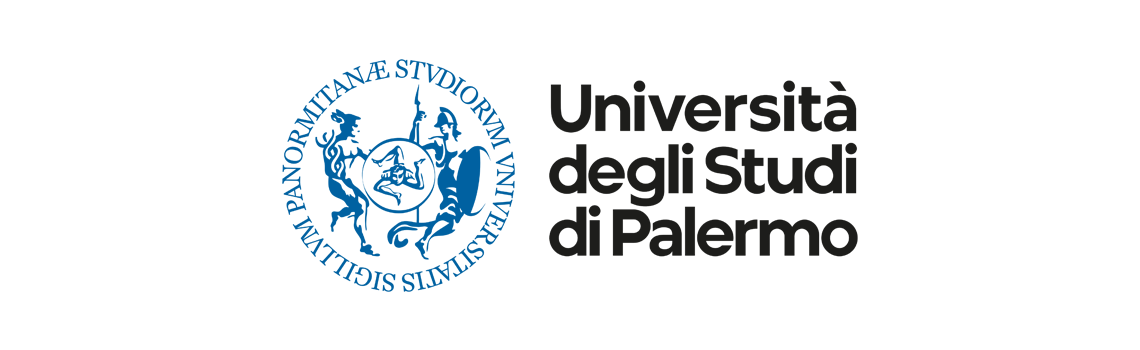 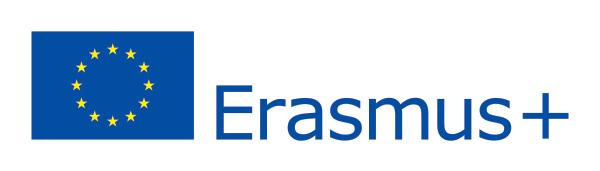 PROGRAMMA ERASMUS+ | BIPBANDO DI SELEZIONE PER TITOLIPER LA PARTECIPAZIONE AL BIP “Exploring the Circular Economy in Burgundy”A.A. 2023/2024ALLEGATO BDOMANDA DI PARTECIPAZIONEDATI PERSONALINome:						Cognome:Luogo di nascita:				Data di nascita (gg/mm/yyyy):	Cittadinanza:					Sesso (M/F):Codice fiscale:							RECAPITIIndirizzo:								Cap:				Comune:			Provincia:			E-mail istituzionale:Telefono:                                                                 	Cellulare:DATI UNIVERSITARIMatricola:	Corso di Studi:Anno di Corso:Nome dell’intestatario del conto*:Nome della Banca:IBAN:CONTROLLO IBAN: Il codice IBAN inserito deve rispettare i 27 caratteri								*Le coordinate bancarie devono essere relative ad un conto o ad una carta prepagata intestati esclusivamente al solo studente beneficiario del contributoNon sarà, pertanto, possibile procedere alla corresponsione del contributo per:conti o carte prepagate il cui beneficiario del contributo non sia l’intestatario;conti esteri;conti PayPal.Non sarà possibile procedere all’accredito su carte prepagate prive di codice IBAN (es. Postepay, etc.) o su carte prepagate con codici IBAN che richiedano un codice autorizzativo (es. PayPal, etc.)."ALTRA MOBILITA' PER STUDIO/PLACEMENT ERASMUS(  ) Il sottoscritto dichiara di avere svolto, tramite UNIPA o altro ente, un precedente periodo di mobilità ERASMUS ai fini di studio/traineeship di mesi: 	__________(  ) Il sottoscritto dichiara di non avere svolto, tramite UNIPA o altro ente, un precedente periodo di mobilità ERASMUS ai fini di studio/traineeship.	(  ) Il sottoscritto dichiara di non avere in corso, tramite UNIPA o altro ente, altro periodo di mobilità ERASMUS ai fini di studio/traineeship.	La/Il Sottoscritta/o DICHIARA ai sensi dell'art. 4 Legge n. 15/68 e art. 46 D.P.R. n. 445/2000:di avere preso visione del bando, di essere in possesso dei requisiti richiesti e di essere a conoscenza ed accettare tutte le prescrizioni e condizioni previste nel medesimo; che tutti i propri dati riportati nella domanda di partecipazione al “BANDO DI SELEZIONE PER LA PARTECIPAZIONE AL BIP “Exploring the Circular Economy in Burgundy”, corrispondono a verità;nella qualità di Studente dell’Università degli Studi di Palermo, ai sensi del regolamento U.E. 2016/679, di acconsentire al trattamento dei propri dati da parte dell’Università stessa, al fine della corretta esecuzione della candidatura al bando di cui al punto precedente.										LUOGO E DATA: ___________________________________FIRMA_____________________________________Si allegano:copia di un documento di riconoscimento/passaporto in corso di validità;copia aggiornata del piano di studi con l'indicazione di tutti gli insegnamenti sostenuti alla data di presentazione della domanda. 